 Composition process diary 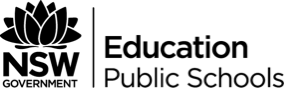 What is a composition process diary? A record of the development of your composition work. For example, journal entries about your experiences. This is similar to a normal class work book; however, you are primarily reflecting on your own process when creating the dance.It demonstrates your creative process and where you got your inspiration from. For example, brainstorming, stimuli (images, artwork, poems, lyrics, stories), research, etc.A place to keep information about composition practice (Space, Time & Dynamics) For example, worksheets, lesson notes, definitions.Process diary questions: Please glue these questions into your composition process diary and answer each in full sentences: What is your intent? How have you used the stage space in your dance? To explain this, draw a floor pattern showing where you travel on stage.  What types of shapes have you used in your dance and how do they reflect your intent?  What levels do you mostly use and why?  What type of dynamic qualities have you used in your composition? Personal reflection: How did you go choreographing your composition? What things could you improve on in the future? What do you think was successful? Example entry: Today I started my composition. I developed my motif through improvising and exploring movement that would reflect my idea of ‘the ocean’. The shapes I use in my motif are curved and organic. I manipulated my motif into a phrase that changes direction and level, to begin travelling slowly around the stage space. I began to have trouble when the music changed to a fast pace, so I will have to have a think about what type of movement I can choreograph for the fast section.